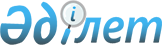 Об оказании поддержки прямым инвестициям Центральноазиатской Инвестиционной Компании "САI-Казахстан"Постановление Прапвительства Республики Казахстан от 27 октября 2000 года N 1622

      В целях привлечения прямых инвестиций в экономику Республики Казахстан и оказания мер государственной поддержки Правительство Республики Казахстан постановляет: 

      1. Агентству Республики Казахстан по инвестициям в установленном законодательством Республики Казахстан порядке: 

      1) подписать от имени Правительства Республики Казахстан Меморандум о взаимном сотрудничестве с Центральноазиатской Инвестиционной Компании "САI-Казахстан"; 

      2) оказать меры государственной поддержки Центральноазиатской Инвестиционной Компании "САI-Казахстан" при осуществлении прямых инвестиций в приоритетных секторах экономики. 

      2. Акимам городов Астаны, Алматы и Южно-Казахстанской области в установленном законодательством Республики Казахстан порядке оказывать содействие Центральноазиатской Инвестиционной Компании "САI-Казахстан" при осуществлении инвестиций. 

      3. Контроль за исполнением настоящего постановления возложить на Заместителя Премьер-Министра Республики Казахстан Утембаева Е.А.     4. Настоящее постановление вступает в силу со дня подписания.     Премьер-Министр   Республики Казахстан     (Специалисты: Мартина Н.А.,                   Петрова Г.В.)
					© 2012. РГП на ПХВ «Институт законодательства и правовой информации Республики Казахстан» Министерства юстиции Республики Казахстан
				